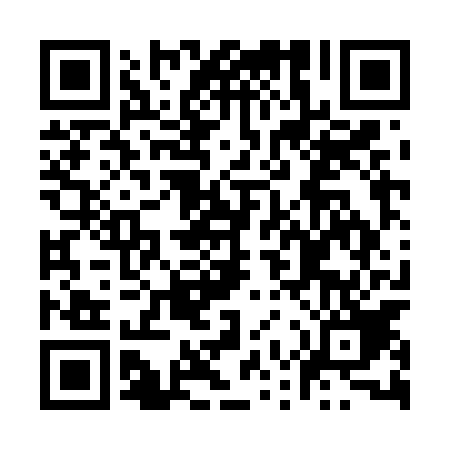 Ramadan times for Cadaley, SomaliaMon 11 Mar 2024 - Wed 10 Apr 2024High Latitude Method: NonePrayer Calculation Method: Muslim World LeagueAsar Calculation Method: ShafiPrayer times provided by https://www.salahtimes.comDateDayFajrSuhurSunriseDhuhrAsrIftarMaghribIsha11Mon4:564:566:0512:083:186:116:117:1512Tue4:564:566:0512:083:176:106:107:1513Wed4:564:566:0512:073:166:106:107:1514Thu4:554:556:0412:073:156:106:107:1515Fri4:554:556:0412:073:146:106:107:1516Sat4:554:556:0412:073:146:106:107:1417Sun4:544:546:0312:063:136:096:097:1418Mon4:544:546:0312:063:126:096:097:1419Tue4:544:546:0212:063:116:096:097:1420Wed4:534:536:0212:053:106:096:097:1321Thu4:534:536:0212:053:096:086:087:1322Fri4:534:536:0112:053:086:086:087:1323Sat4:524:526:0112:043:076:086:087:1324Sun4:524:526:0112:043:066:086:087:1325Mon4:514:516:0012:043:056:076:077:1226Tue4:514:516:0012:043:046:076:077:1227Wed4:514:516:0012:033:046:076:077:1228Thu4:504:505:5912:033:056:076:077:1229Fri4:504:505:5912:033:056:076:077:1130Sat4:494:495:5812:023:066:066:067:1131Sun4:494:495:5812:023:066:066:067:111Mon4:494:495:5812:023:076:066:067:112Tue4:484:485:5712:013:076:066:067:113Wed4:484:485:5712:013:076:056:057:114Thu4:474:475:5712:013:086:056:057:105Fri4:474:475:5612:013:086:056:057:106Sat4:474:475:5612:003:086:056:057:107Sun4:464:465:5612:003:096:056:057:108Mon4:464:465:5512:003:096:046:047:109Tue4:454:455:5511:593:096:046:047:1010Wed4:454:455:5511:593:106:046:047:09